TWELFTH AIR NAVIGATION CONFERENCEMontréal, 19 to 30 November 2012XX(Presented by xxx)INTRODUCTION...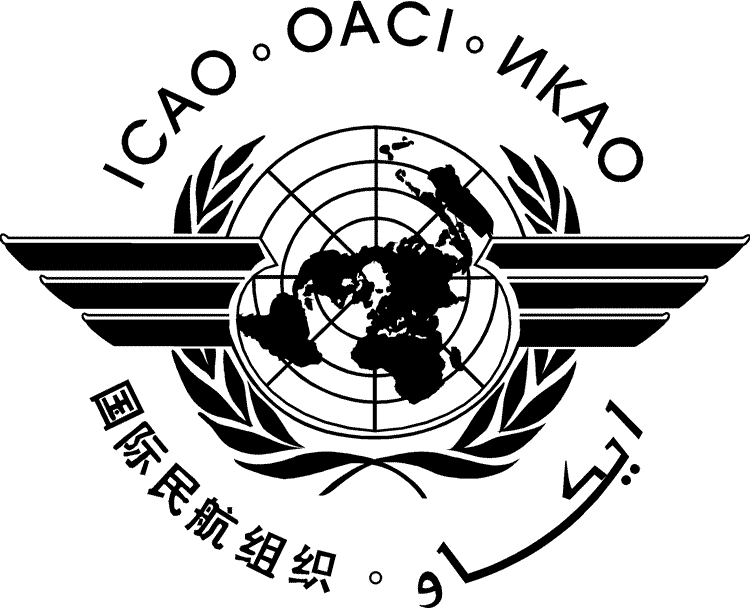 Agenda Itemx:xxx.x:xx